Отчет по МКОУ  « Аркассая ООШ»о проделанной  мероприятие «День правовой помощи детям.  Подросток в мире вредных привычек» «Скажи наркотикам нет»
« Как  не стать жертвой преступления»Профилактика наркомании и вредных привычек в нашей школе состоит в применении воспитательно- педагогических методов, направленных на:- формирование у подростков представлений об общечеловеческих ценностях и здоровом образе жизни, препятствующих вовлечению в наркогенную ситуацию;- передача учащимся знаний о социальных и психологических последствиях наркомании, курении,  алкоголизм с целью устойчивого отказа от приема психоактивных веществ;- привитие учащимся, вступившим на путь первых проб психоактивных веществ, умений и навыков активной психологической защиты от вовлечения в процесс употребления наркотиков и антисоциальную деятельность. Мероприятие проведенное День прововой помощи детям   в нашей школе  проводилось  по трем направлениям:1.работа с учащимися;2. работа с родителями;3. работа с классными руководителями.
1.Родительское собрание на тему «Как не стать жертвой преступления»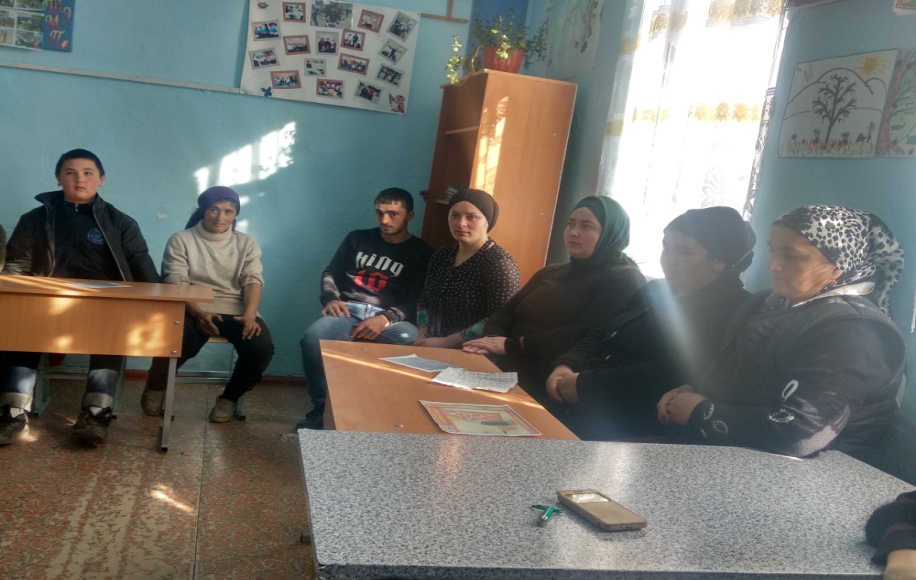 2.Мероприятие с учащимися на тему:. «Подросток в мире вредных привычек».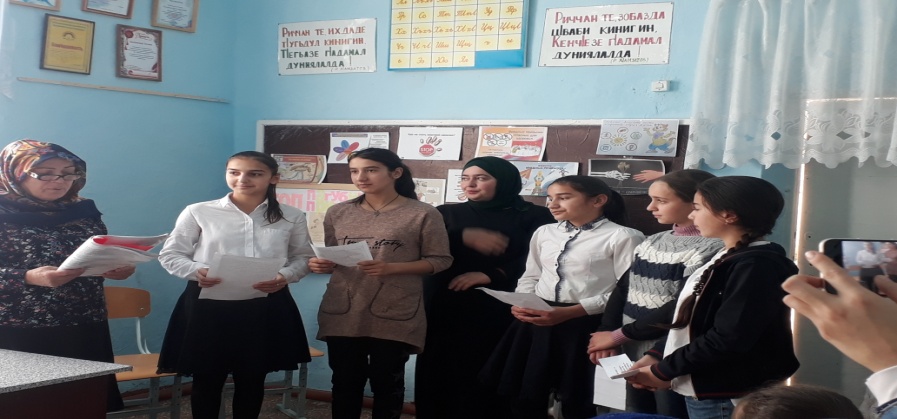 3.Мероприятие с классруками и с учащимисяна тему: «Скажи наркотикам нет.».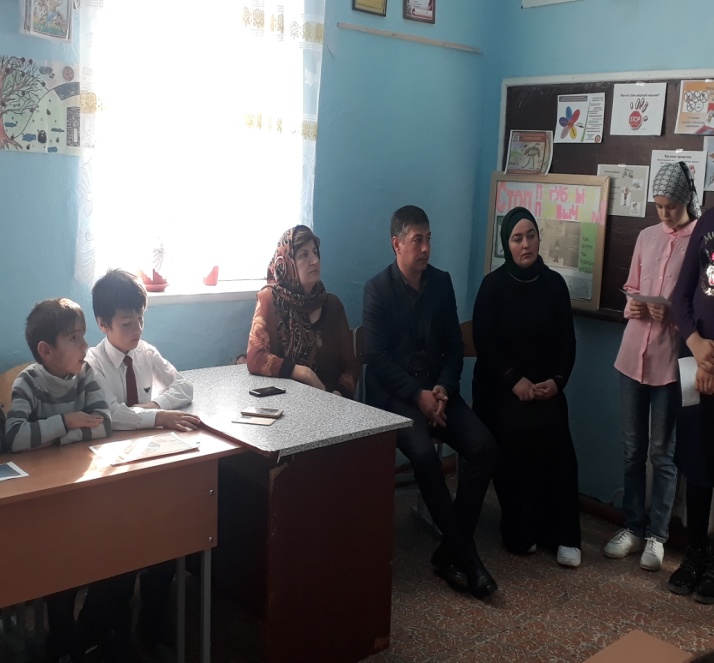 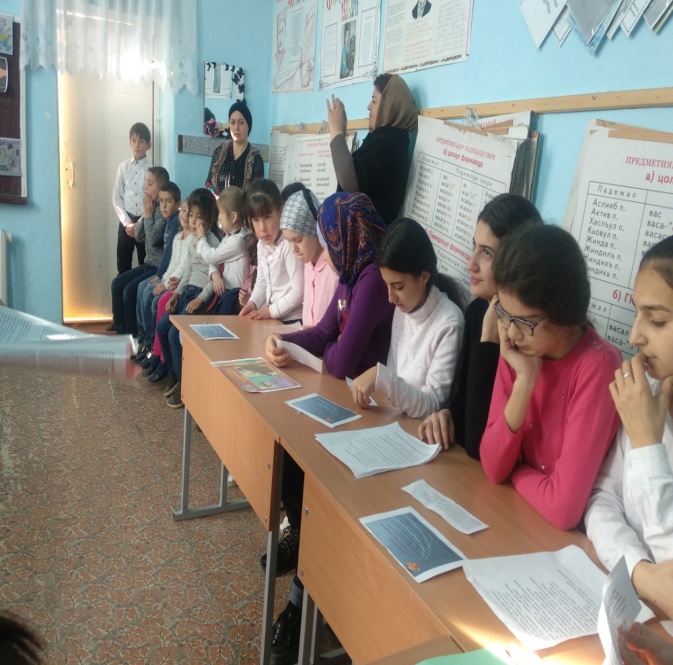 Соц педагог:                     Керимова З.М.